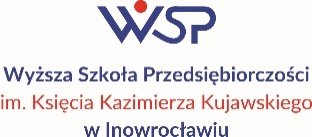 Załącznik nr 8bdo Regulaminu przyznawania świadczeń pomocy materialnej dla studentów Wyższej Szkoły Przedsiębiorczości im. Ks. K. Kujawskiego w Inowrocławiu – rok akademicki 2023/2024WNIOSEKO PRZYZNANIE STYPENDIUM REKTORA DLA NAJLEPSZYCH STUDENTÓWza osiągnięcia naukowe I.Wyrażam zgodę na przekazywanie świadczeń pomocy materialnej  na numer konta:w banku:.............................................................................,właścicielem konta jest (imię i nazwisko): ....................................................................................................................., adres zamieszkania właściciela konta.................................................................................................................................UWAGA! powyższa dyspozycja ważna jest, aż do złożenia podania o zmianę konta.OŚWIADCZENIE1.Studiowałem (am) / nie studiowałem(am) (właściwe podkreślić): na kierunku………………………………,  który ukończyłem(am) w ……………roku z tytułem……………………………..2.Świadomy(a) odpowiedzialności za podanie nieprawdziwych danych, w tym odpowiedzialności dyscyplinarnej i obowiązku zwrotu nieprawnie pobranych świadczeń oświadczam, że wszystkie załączone dokumenty i dane zawarte są kompletne i zgodne ze stanem faktycznym.3. Oświadczam, że zapoznałem się z Regulaminem przyznawania pomocy materialnej dla studentów Wyższej Szkoły Przedsiębiorczości im. Księcia Kazimierza Kujawskiego. W przypadku otrzymania stypendium niezgodnie z postanowieniami ww. regulaminu lub ustawy Prawo o szkolnictwie wyższym i nauce z dnia 20 lipca 2018 r. (Dz. U. z 2023 r. poz. 742 z późn. zm.) zobowiązuję się do zwrotu niesłusznie pobranych kwot stypendium.4. Wyrażam zgodę na przetwarzanie moich danych osobowych zgodnie z ustawą z dnia 10 maja 2018 r.  
o ochronie danych osobowych (Dz. U. z 2019 r. poz. 1781 z późn. zm.), przepisami Rozporządzenia Parlamentu Europejskiego i Rady (UE) 016/679 z dnia 27 kwietnia 2016 r. w sprawie ochrony osób fizycznych w związku z przetwarzaniem danych osobowych i w sprawie swobodnego przepływu takich danych oraz uchylenia dyrektywy 95/46/WE (ogólne rozporządzenie o ochronie danych) oraz przepisami wewnętrznymi obowiązującymi w Wyższej Szkole Przedsiębiorczości im. Księcia Kazimierza Kujawskiego, wyłącznie w celu i w zakresie niezbędnym do rozpatrzenia i realizacji wniosku o przyznanie stypendium rektora.5. Nie pobieram i nie ubiegam się/ Pobieram, /ubiegam się o przyznanie stypendium rektora  na innym kierunku studiów (dotyczy to także innej uczelni). 6. Zobowiązuję się do niezwłocznego (bez wezwania) powiadomienia organ przyznający świadczenie o każdej zmianie mającej wpływ na prawo do stypendium lub na jego wysokość, jakie zaistnieją do czasu wydania decyzji w sprawie stypendium.										    …………………………………….………………………										data, czytelny podpis studenta………………………………………………………………………………………..Potwierdzenie przyjęcia wniosku data , pieczęć i podpis pracownika dziekanatuZałącznik nr 8bdo Regulaminu przyznawania świadczeń pomocy materialnej dla studentów Wyższej Szkoły Przedsiębiorczości im. Ks. K. Kujawskiego w Inowrocławiu – rok akademicki 2023/2024II.Załącznik nr 8bdo Regulaminu przyznawania świadczeń pomocy materialnej dla studentów Wyższej Szkoły Przedsiębiorczości im. Ks. K. Kujawskiego w Inowrocławiu – rok akademicki 2023/2024Do podania student dołącza dokumentację osiągnięć naukowych.Załącznik nr …………………………….. – nazwa dokumentu: ………………………………………………………………………………Załącznik nr …………………………….. – nazwa dokumentu: ………………………………………………………………………………Załącznik nr …………………………….. – nazwa dokumentu: ………………………………………………………………………………Załącznik nr …………………………….. – nazwa dokumentu: ………………………………………………………………………………Załącznik nr …………………………….. – nazwa dokumentu: ………………………………………………………………………………Załącznik nr …………………………….. – nazwa dokumentu: ………………………………………………………………………………Załącznik nr …………………………….. – nazwa dokumentu: ………………………………………………………………………………Załącznik nr …………………………….. – nazwa dokumentu: ………………………………………………………………………………Załącznik nr …………………………….. – nazwa dokumentu: ………………………………………………………………………………Załącznik nr …………………………….. – nazwa dokumentu: ………………………………………………………………………………Załącznik nr 8bdo Regulaminu przyznawania świadczeń pomocy materialnej dla studentów Wyższej Szkoły Przedsiębiorczości im. Ks. K. Kujawskiego w Inowrocławiu – rok akademicki 2023/2024III. [wypełnia pracownik uczelni]………………………………………………………………………………………..data, pieczęć i podpis pracownika uczelni*)niewłaściwe skreślićDANE STUDENTA (wypełnia Student)DANE STUDENTA (wypełnia Student)DANE STUDENTA (wypełnia Student)DANE STUDENTA (wypełnia Student)Nazwisko i imię:Nazwisko i imię:Wydział: Wydział: Kierunek:Kierunek:Poziom studiów:   I stopniaII stopnia	        Poziom studiów:   I stopniaII stopnia	        Forma studiów :             stacjonarne(zaznaczyć  X)             niestacjonarneForma studiów :             stacjonarne(zaznaczyć  X)             niestacjonarneRok studiów…………………….Semestr studiów……………………….Semestr studiów……………………….Nr albumu……………………………………………………………………………………………………..Adres stałego miejsca zamieszkania…………………………………………………………………………………………………………………………………………………………………..Adres stałego miejsca zamieszkania…………………………………………………………………………………………………………………………………………………………………..Adres stałego miejsca zamieszkania…………………………………………………………………………………………………………………………………………………………………..Adres stałego miejsca zamieszkania…………………………………………………………………………………………………………………………………………………………………..Adres do korespondencji……………………………………………………………………………………………………….……………………………………………..…………………………….Adres do korespondencji……………………………………………………………………………………………………….……………………………………………..…………………………….Adres do korespondencji……………………………………………………………………………………………………….……………………………………………..…………………………….Adres do korespondencji……………………………………………………………………………………………………….……………………………………………..…………………………….TELEFON: ……………………………………………………………………………………………..  ADRES E-MAIL ……………………………………………………………………………………………………………….TELEFON: ……………………………………………………………………………………………..  ADRES E-MAIL ……………………………………………………………………………………………………………….TELEFON: ……………………………………………………………………………………………..  ADRES E-MAIL ……………………………………………………………………………………………………………….TELEFON: ……………………………………………………………………………………………..  ADRES E-MAIL ……………………………………………………………………………………………………………….OSIĄGNIĘCIA NAUKOWEw roku akademickim 2022/2023Liczba punktówWypełnia uczelniawypełnia StudentLiczba punktówWypełnia uczelniaI.Praca naukowa i udział w projektach badawczych prowadzonych przez uczelnię lub we współpracy z innymi ośrodkami akademickimi, naukowymi, lub podmiotami gospodarczymi.(okres i miejsce wykonywanej pracy naukowej, opis wykonywanej pracy, cel pracy)II.Autorstwo lub współautorstwo patentu lub wzoru użytkowego (opis patentu lub wzoru użytkowego i okres w którym powstał)III.Publikacje- wydane(tytuł publikacji, data i miejsce wydania publikacji, rodzaj publikacji)IV.Opracowania lub referaty nieobjęte programem nauczania – o charakterze naukowym (nazwa opracowania lub referatu, data opracowania lub referat, opis)V.Wystąpienia na konferencjach naukowych(data i miejsce, nazwa konferencji, zasięg konferencji, tytuł prezentowanego referatu, wykładu, komunikatu lub posteru)VI.Udział w konkursach, festiwalach (data i miejsce, nazwa konkursu, festiwalu, charakter uczestnictwa)VII.Nagrody wyróżnienia otrzymane w konkursach, festiwalach, dyplomy otrzymane w olimpiadach(data otrzymania, nazwa, określenie podmiotu przyznającego)VII.Studia według indywidualnego planu studiów i programu nauczania(opisać program, podać opiekuna naukowego)VIII.Inne rodzaje osiągnięć naukowych i aktywności naukowejPodsumowanie uzyskanej przez studenta liczby punktów Suma punktów za osiągnięcia naukoweDecyzja Komisji StypendialnejDecyzja Komisji StypendialnejDecyzja Komisji StypendialnejPodpisy członków KomisjiWezwanie do uzupełnienia dokumentów do dnia: ………TAKNIEWezwanie do uzupełnienia dokumentów do dnia: ………Pozostawienie wniosku bez rozpatrzenia do dnia:Przyznano/ nie przyznano* stypendium: - Rektora w wysokości…………….…...…, Przyznano/ nie przyznano* stypendium: - Rektora w wysokości…………….…...…, Przyznano/ nie przyznano* stypendium: - Rektora w wysokości…………….…...…, Na okres od……………………do…………………………Na okres od……………………do…………………………Na okres od……………………do…………………………Data rozpatrzenia wniosku………………………………………………….Data rozpatrzenia wniosku………………………………………………….Data rozpatrzenia wniosku………………………………………………….